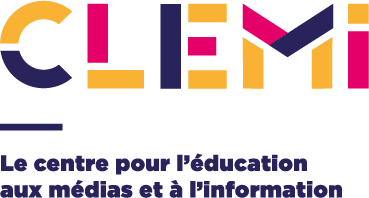 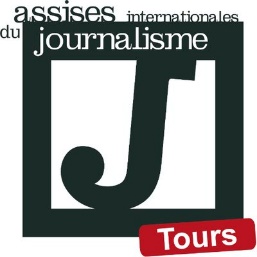 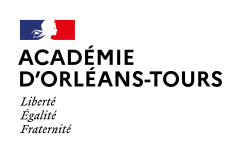 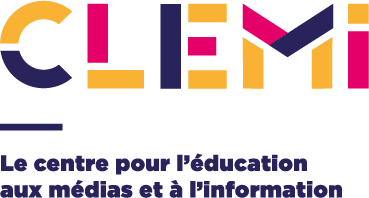 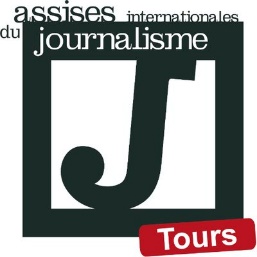 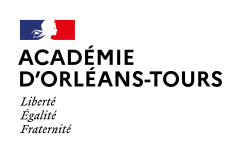 Formulaire de pré-inscription Document à retourner à laetitia.coudreau@ac-orleans-tours.fravant le vendredi 3 février 2023Cette année encore, les places sont limitées. Le CLEMI académique devra procéder à une sélection des inscriptions. Elle sera effectuée à partir des projets pédagogiques présentés. Sous réserve des conditions sanitaires en vigueurAu vu des délais, nous vous conseillons fortement de faire valider votre projet de venue au prochain Conseil d’administration de votre établissement (janvier ou février) même si vous ne savez pas encore si votre pré-inscription sera retenue. Notamment pour pouvoir anticiper vos déplacements. Établissement scolaire  Nom ……………………………………………………………………………………………………Adresse ………………………………………………………………………………………………..…………………………………………………………………………………………………………..Code postal ……………………… Ville ………..........................................................................Téléphone ……………………………………………………………………………………………..Courriel ………………………………………………………………………………………………..Chef d’établissement …………………………………………………………………………………Personne ressource à contacter Nom et qualité ………………………………………………………………………………………..Courriel académique (impérativement) ……………………………………………………………Éleves concernés Niveau ……………………   Effectif ……………………….Composition (classe, club…) ………………………………………………………………………Participation aux Assises  Mardi 28 mars 2023           Mercredi 29 mars 2023            Jeudi 30 mars 2023VœuxAprès avoir consulté le programme des Assises pour les scolaires, notez ci-dessous 5 vœux (rencontres, plateaux télé et radio, ateliers, projections documentaires, visites d’exposition). A noter : Les places par session pour certains ateliers sont limitées (8 élèves). Il ne sera pas possible d’accueillir des classes entières pour certains ateliers. Le programme peut connaître de petits ajustements. 1 …………………………………………………………………………………………….2 …………………………………………………………………………………………….3 …………………………………………………………………………………………….4 …………………………………………………………………………………………….5 …………………………………………………………………………………………….Lien avec un projet pédagogique mené dans votre établissement scolaireDécrivez en quelques lignes votre projet. ……………………………………………………………………………………………………………………………………………………………………………………………………………………………………………………………………………………………………………………………………………………………………………………………………………………………………………………………………………………………………………………………………………………………………………………………………………………………………………………………………………………………………………………………………………………………………………………………………………………………………………………………………………………………………………………………………………………………………………………………………………………………………………………………………………………………………………………………………………………………………………………………………………………………………………………………………………………………………………………………………………………………………………………………………………………………………………………………………………………………………………………………………………………………………………………………………………………………………………………………………………………………………………………………………………...Fait à ……………………………………… le …………………………………………………………………….Signature du chef d’établissement Cachet de l’établissement 